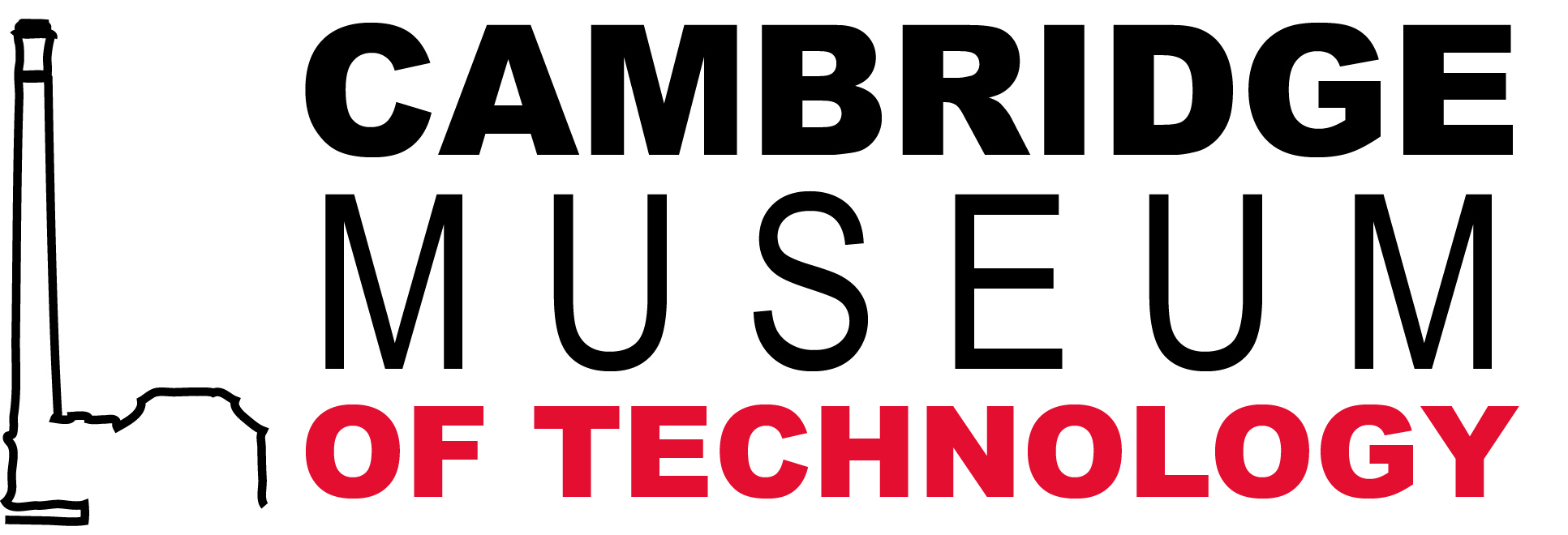 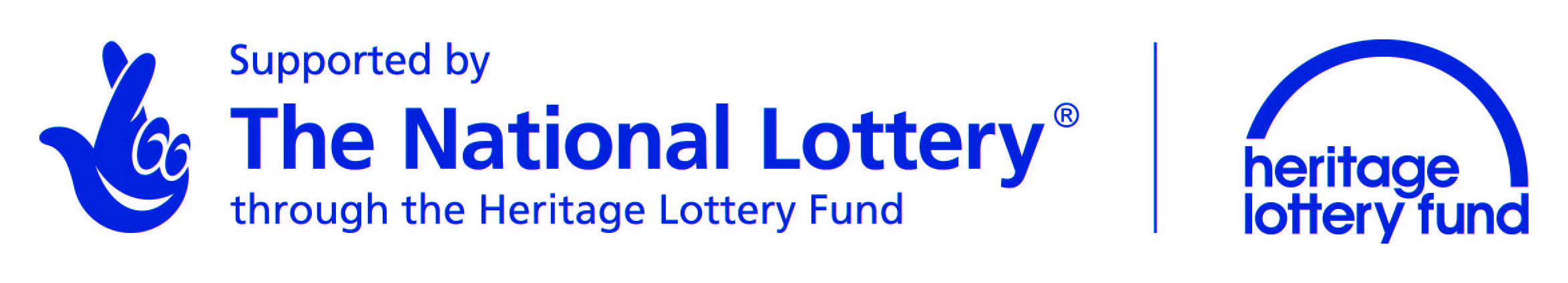 Cambridge Museum of Technology – Collections Care and Housekeeping VolunteerReporting to: the CuratorCambridge Museum of Technology is an independent museum based in the city’s former sewage pumping station. Its collections range from 19th century steam engines to 20th century scientific instruments and telecommunications equipment, all with a strong local connection.Recently, the Museum was awarded a major grant from the Heritage Lottery Fund to transform the Museum. The redevelopment will include building a new café and access ramp, repairing the historic boiler system to run the steam pumping engines, and the creation of new displays on local industries and technology.Many of our collections at the Cambridge Museum of Technology are on open display, which exposes them to dust. Housekeeping is not simply about cleaning - it is an essential part of caring for the museum’s collection and in maintaining the museum’s reputation to visitors.No previous experience is necessary as full training will be provided.If you have questions, please email info@museumoftechnology.comMain duties and responsibilities:Careful dusting of the objects on displayDusting in nooks and crannies around the MuseumCleaning the glass on windows and display casesUndertaking museum pest managementTime commitment:Half a day a week, ongoing. Days and times to be agreed upon with the Curator, but must be Monday to Friday, 9am to 5pm.We are looking for someone who has:A love of museum objectsGood manual dexterityAn eye for detailWhat you will gain:Experience working in a museum environmentExperience of museum housekeepingCV buildingTo apply:Please complete the Expression of Interest form (found here: http://www.museumoftechnology.com/volunteering/) and send it to info@museumoftechnology.com. The posting will remain open until the position has been filled.